สรุปคะแนนมาตรฐานสำหรับการประเมินพฤติกรรมการปฏิบัติราชการ (สมรรถนะ) ของสายวิชาการ และสายสนับสนุนวิชาการคณะเทคโนโลยีการเกษตร มหาวิทยาลัยราชภัฏสงขลา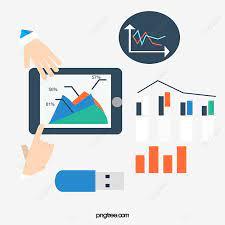 ผู้จัดทำนางวริษฐา  ตันติพงศ์หัวหน้าสำนักงานคณบดีคณะเทคโนโลยีการเกษตร(สรุป ณ วันที่ 30 เมษายน 2564)   ด้านพฤติกรรมการปฏิบัติราชการ (ร้อยละ 30) ประเมินตามภาระงานและน้ำหนักภาระงาน ดังนี้หมายเหตุ :  ผู้ประเมินสายวิชาการที่ทำหน้าที่บริหาร -    รองอธิการบดี  คณบดี  ผู้อำนวยการสำนัก/สถาบัน  ผู้ช่วยอธิการบดี ผู้อำนวยการโรงเรียนสาธิต/สถาบันพัฒนาการศึกษาพิเศษ  : อธิการบดี เป็นผู้ประเมิน-    รองคณบดี รองผู้อำนวยการสำนัก/สถาบัน ประธานกรรมการบริหารหลักสูตร ผู้อำนวยการศูนย์ความเป็นเลิศด้านภาษา/ศูนย์เครื่องมือกลาง รองผู้อำนวยการโรงเรียนสาธิต     : คณบดี/ผู้อำนวยการ  เป็นผู้ประเมินสายวิชาการที่ไม่ทำหน้าที่บริหาร :  คณบดี เป็นผู้ประเมินสายวิชาการส่วนที่ 3 แบบประเมินพฤติกรรมการปฏิบัติราชการ (สมรรถนะ)  ร้อยละ 30  สายสนับสนุนวิชาการส่วนที่ 3 แบบข้อตกลง/แบบประเมินพฤติกรรมการปฏิบัติราชการ (สมรรถนะ)  ร้อยละ 30  ภาระงานสายวิชาการที่ทำหน้าที่บริหารสายวิชาการที่ทำหน้าที่บริหารสายวิชาการที่ทำหน้าที่บริหารสายวิชาการที่ไม่ทำหน้าที่บริหารภาระงานกลุ่มที่ 1รองอธิการบดี/คณบดี ผู้อำนวยการสำนัก/สถาบันกลุ่มที่ 2ผู้ช่วยอธิการบดี รองคณบดี รองผู้อำนวยการสำนัก/สถาบัน ผู้อำนวยการโรงเรียนสาธิตกลุ่มที่ 3 ประธานกรรมการบริหารหลักสูตร ผู้อำนวยการศูนย์ความเป็นเลิศด้านภาษา/ศูนย์เครื่องมือกลาง/สถาบันพัฒนาการศึกษาพิเศษ รองผู้อำนวยการโรงเรียนสาธิตสายวิชาการที่ไม่ทำหน้าที่บริหารสมรรถนะหลัก (5 สมรรถนะ)✔(ร้อยละ15)✔(ร้อยละ10)✔(ร้อยละ10)✔(ร้อยละ15)สมรรถนะประจำสายงาน✔(ร้อยละ10)✔(ร้อยละ10)✔(ร้อยละ15)สมรรถนะการบริหาร✔(ร้อยละ15)✔(ร้อยละ10)✔(ร้อยละ10)-รวม (ร้อยละ)30303030สมรรถนะระดับสมรรถนะ (สายวิชาการ)มาตรฐานระดับสมรรถนะ (สายวิชาการ)มาตรฐานระดับสมรรถนะ (สายวิชาการ)มาตรฐานระดับสมรรถนะ (สายวิชาการ)มาตรฐานระดับสมรรถนะ (สายวิชาการที่ทำหน้าที่บริหาร)มาตรฐานระดับสมรรถนะ (สายวิชาการที่ทำหน้าที่บริหาร)มาตรฐานระดับสมรรถนะ (สายวิชาการที่ทำหน้าที่บริหาร)มาตรฐานหมายเหตุสมรรถนะอาจารย์ผศ.รศ.ศ.กลุ่ม 1คณบดีกลุ่ม 2รองคณบดีกลุ่มที่ 3 ประธานกรรมการบริหารหลักสูตร สมรรถนะหลัก (ร้อยละ15/10)1. การมุ่งผลสัมฤทธิ์33355432. การบริการที่ดี23345433.การสั่งสมความเชี่ยวชาญในอาชีพ23344444. การยืดมั่นในความถูกต้องชอบธรรมและจริยธรรม23344445. การทำงานเป็นทีม2333333สมรรถนะประจำสายงาน (ร้อยละ15/10)1. ทักษะการให้คำปรึกษา2334-ดูจากระดับสมรรถนะ มาตรฐาน อาจารย์/ผศ./รศ./ศ.ดูจากระดับสมรรถนะ มาตรฐาน อาจารย์/ผศ./รศ./ศ.2. ทักษะการสอน2334-ดูจากระดับสมรรถนะ มาตรฐาน อาจารย์/ผศ./รศ./ศ.ดูจากระดับสมรรถนะ มาตรฐาน อาจารย์/ผศ./รศ./ศ.3. ทักษะด้านการวิจัยและนวัตกรรม2334-ดูจากระดับสมรรถนะ มาตรฐาน อาจารย์/ผศ./รศ./ศ.ดูจากระดับสมรรถนะ มาตรฐาน อาจารย์/ผศ./รศ./ศ.4. ความรู้ความเชี่ยวชาญด้านวิขาการ2345-ดูจากระดับสมรรถนะ มาตรฐาน อาจารย์/ผศ./รศ./ศ.ดูจากระดับสมรรถนะ มาตรฐาน อาจารย์/ผศ./รศ./ศ.5. ความกระตือรือร้นและการเป็นแบบอย่างที่ดี3445-ดูจากระดับสมรรถนะ มาตรฐาน อาจารย์/ผศ./รศ./ศ.ดูจากระดับสมรรถนะ มาตรฐาน อาจารย์/ผศ./รศ./ศ.สมรรถนะผู้บริหาร (ร้อยละ10)1. สภาวะผู้นำ5432. วิสัยทัศน์4443. การวางแผนกลยุทธ์ภาครัฐ4444. การควบคุมตนเอง5435. การสอนงานและมอบหมายงาน543สมรรถนะสมรรถนะในตำแหน่งงานสมรรถนะในตำแหน่งงานสมรรถนะในตำแหน่งงานสมรรถนะในตำแหน่งงานสมรรถนะในตำแหน่งงานสมรรถนะในตำแหน่งงานสมรรถนะในตำแหน่งงานสมรรถนะเจ้าหน้าที่บริหารงานทั่วไป ระดับปฏิบัติการนักวิชาการศึกษา ระดับปฏิบัติการนักวิชาการโสตทัศนศึกษา ระดับชำนาญการนักวิทยาศาสตร์ ระดับปฏิบัติการนักวิทยาศาสตร์ ระดับชำนาญการนักวิชาการสัตวบาล ระดับปฏิบัติการหัวหน้าสำนักงานคณบดีสมรรถนะหลัก (ร้อยละ15/10)1. การมุ่งผลสัมฤทธิ์33333342. การบริการที่ดี33333343.การสั่งสมความเชี่ยวชาญในอาชีพ22323244. การยืดมั่นในความถูกต้องชอบธรรมและจริยธรรม22323245. การทำงานเป็นทีม2232324สมรรถนะตามลักษณะงาน(ร้อยละ15/10)1. การใส่ใจพัฒนาผู้อื่น32424242. การตรวจสอบความถูกต้องตามกระบวนการ32424243. การสร้างสัมพันธภาพ32424244. ความเข้าใจองค์กรและระบบราชการ32424245. การสั่งการตามอำนาจหน้าที่3242424สมรรถนะสมรรถนะในตำแหน่งงานสมรรถนะในตำแหน่งงานสมรรถนะในตำแหน่งงานสมรรถนะในตำแหน่งงานสมรรถนะในตำแหน่งงานสมรรถนะในตำแหน่งงานสมรรถนะในตำแหน่งงานสมรรถนะเจ้าหน้าที่บริหารงานทั่วไป ระดับปฏิบัติการนักวิชาการศึกษา ระดับปฏิบัติการนักวิชาการโสตทัศนศึกษา ระดับชำนาญการนักวิทยาศาสตร์ ระดับปฏิบัติการนักวิทยาศาสตร์ ระดับชำนาญการนักวิชาการสัตวบาล ระดับปฏิบัติการหัวหน้าสำนักงานคณบดีสมรรถนะผู้บริหาร (ร้อยละ15/10)1. สภาวะผู้นำ42. วิสัยทัศน์43. การวางแผนกลยุทธ์ภาครัฐ44. การควบคุมตนเอง45. การสอนงานและมอบหมายงาน4